Об утверждении отчёта об исполнении бюджета муниципального образования «Город Новоульяновск» Ульяновской области за 1 полугодие 2023 годаВ соответствии со статьёй 264.2 Бюджетного кодекса Российской Федерации Администрация муниципального образования «Город Новоульяновск» Ульяновской области постановляет:1. Утвердить отчет об исполнении бюджета муниципального образования «Город Новоульяновск» Ульяновской области за 1 полугодие 2023  года (Приложение 1) по доходам в сумме   221 832 105,42рублей
(Двести двадцать один  миллион восемьсот тридцать две тысячи сто пять рублей 42 копейки), по расходам в сумме 212 474 609,27 рублей(Двести двенадцать миллионов четыреста семьдесят четыре тысячи шестьсот девять рублей 27 копеек)с превышением доходов над расходами (профицит) в сумме 9 357 496,15рублей (Девять миллионов триста пятьдесят семь тысяч четыреста девяносто шесть рублей 15 копеек) с показателями:доходов бюджета муниципального образования «Город Новоульяновск» Ульяновской области за 1 полугодие 2023 года по кодам классификации доходов бюджетов  в сумме 221 832 105,42рублей;расходов бюджета муниципального образования «Город Новоульяновск» Ульяновской области за 1 полугодие 2023 года по разделам, подразделам классификации расходов бюджетов в сумме 
212 474 609,27 рублей;источников финансирования дефицита бюджета за 1 полугодие 2023 года в сумме 9 357 496,15 рублей.2. Направить отчет об исполнении бюджета муниципального образования «Город Новоульяновск» Ульяновской области за 1 полугодие 2023 года в Городскую Думу муниципального образования «Город Новоульяновск» Ульяновской области и в муниципальное учреждение Контрольно-счетная палата муниципального образования "Город Новоульяновск" Ульяновской области.3. Опубликовать Сведения о численности работников муниципальных учреждений и затраты на денежное содержание, в том числе муниципальных служащих, муниципального образования «Город Новоульяновск» Ульяновской области за 1 полугодие 2023 года (Приложение 2).4. Настоящее постановление вступает в силу на следующий день после дня его официального опубликования.5. Контроль за исполнением настоящего постановления оставляю
за собой.Исполняющий обязанностиГлавы Администрации           				        С.А. Ильюшкин1. Доходы бюджета2. Расходы бюджетаПриложение 2 к постановлению Администрации муниципального образования «Город Новоульяновск» Ульяновской области от «__» ______  2023 г. № ____      Сведенияо численности работников муниципальных учреждений и затраты на денежное содержание, в том числе муниципальных служащих,муниципального образования «Город Новоульяновск» Ульяновской области за 1 полугодие 2023 года    (тыс. руб.)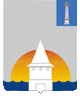 Администрация муниципального образования «Город Новоульяновск» Ульяновской областиАдминистрация муниципального образования «Город Новоульяновск» Ульяновской областиАдминистрация муниципального образования «Город Новоульяновск» Ульяновской областиАдминистрация муниципального образования «Город Новоульяновск» Ульяновской областиАдминистрация муниципального образования «Город Новоульяновск» Ульяновской областиП  О  С  Т  А  Н  О  В  Л  Е  Н  И  ЕП  О  С  Т  А  Н  О  В  Л  Е  Н  И  ЕП  О  С  Т  А  Н  О  В  Л  Е  Н  И  ЕП  О  С  Т  А  Н  О  В  Л  Е  Н  И  ЕП  О  С  Т  А  Н  О  В  Л  Е  Н  И  Е«»     2023 г. №Экз №Приложение 1 к постановлению Администрации муниципального образования «Город Новоульяновск» Ульяновской области от «__» ______  2023г. № ____                  Приложение 1 к постановлению Администрации муниципального образования «Город Новоульяновск» Ульяновской области от «__» ______  2023г. № ____                  Приложение 1 к постановлению Администрации муниципального образования «Город Новоульяновск» Ульяновской области от «__» ______  2023г. № ____                  Приложение 1 к постановлению Администрации муниципального образования «Город Новоульяновск» Ульяновской области от «__» ______  2023г. № ____                  Приложение 1 к постановлению Администрации муниципального образования «Город Новоульяновск» Ульяновской области от «__» ______  2023г. № ____                  Приложение 1 к постановлению Администрации муниципального образования «Город Новоульяновск» Ульяновской области от «__» ______  2023г. № ____                  ОТЧЕТ ОБ ИСПОЛНЕНИИ БЮДЖЕТАОТЧЕТ ОБ ИСПОЛНЕНИИ БЮДЖЕТАОТЧЕТ ОБ ИСПОЛНЕНИИ БЮДЖЕТАкодыФорма по ОКУД   0503117на 01 июля 2023 г.на 01 июля 2023 г.на 01 июля 2023 г.Дата   01.07.2023по ОКПО   Наименование органа, организующего исполнение бюджетаМуниципальное учреждение "Финансовый отдел муниципального образования "Город Новоульяновск" Ульяновской области"Муниципальное учреждение "Финансовый отдел муниципального образования "Город Новоульяновск" Ульяновской области"Муниципальное учреждение "Финансовый отдел муниципального образования "Город Новоульяновск" Ульяновской области"444Наименование бюджетаБюджет муниципального образования "Город Новоульяновск"Бюджет муниципального образования "Город Новоульяновск"Бюджет муниципального образования "Город Новоульяновск"по ОКАТО  ПериодичностьмесячнаямесячнаямесячнаяЕдиница измеренияруб.руб.руб.по ОКЕИ   383Наименование показателяКод
стро
киКод дохода
по бюджетной классификацииУтвержденные бюджетные 
назначенияИсполненоНеисполненные назначенияДоходы бюджета - всего, в том числе:010Х  617 697 916,22  221 832 105,42  395 865 810,80НАЛОГОВЫЕ И НЕНАЛОГОВЫЕ ДОХОДЫ010000 1 00 00000 00 0000 000  122 932 420,00  58 716 623,56  64 215 796,44НАЛОГИ НА ПРИБЫЛЬ, ДОХОДЫ010000 1 01 00000 00 0000 000  68 358 800,00  31 019 596,77  37 339 203,23Налог на доходы физических лиц010000 1 01 02000 01 0000 110  68 358 800,00  31 019 596,77  37 339 203,23Налог на доходы физических лиц с доходов, источником которых является налоговый агент, за исключением доходов, в отношении которых исчисление и уплата налога осуществляются в соответствии со статьями 227, 227.1 и 228 Налогового кодекса Российской Федерации, а также доходов от долевого участия в организации, полученных в виде дивидендов010000 1 01 02010 01 0000 110  67 048 800,00  28 177 820,21  38 870 979,79Налог на доходы физических лиц с доходов, полученных от осуществления деятельности физическими лицами, зарегистрированными в качестве индивидуальных предпринимателей, нотариусов, занимающихся частной практикой, адвокатов, учредивших адвокатские кабинеты, и других лиц, занимающихся частной практикой в соответствии со статьей 227 Налогового кодекса Российской Федерации010000 1 01 02020 01 0000 110   580 000,00   155 223,25   424 776,75Налог на доходы физических лиц с доходов, полученных физическими лицами в соответствии со статьей 228 Налогового кодекса Российской Федерации010000 1 01 02030 01 0000 110   510 000,00-   5 988,15   515 988,15Налог на доходы физических лиц в виде фиксированных авансовых платежей с доходов, полученных физическими лицами, являющимися иностранными гражданами, осуществляющими трудовую деятельность по найму на основании патента в соответствии со статьей 227.1 Налогового кодекса Российской Федерации010000 1 01 02040 01 0000 110   180 000,00   92 666,70   87 333,30Налог на доходы физических лиц в части суммы налога, превышающей 650 000 рублей, относящейся к части налоговой базы, превышающей 5 000 000 рублей (за исключением налога на доходы физических лиц с сумм прибыли контролируемой иностранной компании, в том числе фиксированной прибыли контролируемой иностранной компании, а также налога на доходы физических лиц в отношении доходов от долевого участия в организации, полученных в виде дивидендов)010000 1 01 02080 01 0000 110   40 000,00  2 479 537,14-  2 439 537,14Налог на доходы физических лиц в отношении доходов от долевого участия в организации, полученных в виде дивидендов (в части суммы налога, не превышающей 650 000 рублей)010000 1 01 02130 01 0000 1100   120 337,62-   120 337,62НАЛОГИ НА ТОВАРЫ (РАБОТЫ, УСЛУГИ), РЕАЛИЗУЕМЫЕ НА ТЕРРИТОРИИ РОССИЙСКОЙ ФЕДЕРАЦИИ010000 1 03 00000 00 0000 000  4 677 620,00  2 549 034,06  2 128 585,94Акцизы по подакцизным товарам (продукции), производимым на территории Российской Федерации010000 1 03 02000 01 0000 110  4 677 620,00  2 549 034,06  2 128 585,94Доходы от уплаты акцизов на дизельное топливо, подлежащие распределению между бюджетами субъектов Российской Федерации и местными бюджетами с учетом установленных дифференцированных нормативов отчислений в местные бюджеты010000 1 03 02230 01 0000 110  2 215 550,00  1 314 039,88   901 510,12Доходы от уплаты акцизов на дизельное топливо, подлежащие распределению между бюджетами субъектов Российской Федерации и местными бюджетами с учетом установленных дифференцированных нормативов отчислений в местные бюджеты (по нормативам, установленным федеральным законом о федеральном бюджете в целях формирования дорожных фондов субъектов Российской Федерации)010000 1 03 02231 01 0000 110  2 215 550,00  1 314 039,88   901 510,12Доходы от уплаты акцизов на моторные масла для дизельных и (или) карбюраторных (инжекторных) двигателей, подлежащие распределению между бюджетами субъектов Российской Федерации и местными бюджетами с учетом установленных дифференцированных нормативов отчислений в местные бюджеты010000 1 03 02240 01 0000 110   15 390,00   6 830,28   8 559,72Доходы от уплаты акцизов на моторные масла для дизельных и (или) карбюраторных (инжекторных) двигателей, подлежащие распределению между бюджетами субъектов Российской Федерации и местными бюджетами с учетом установленных дифференцированных нормативов отчислений в местные бюджеты (по нормативам, установленным федеральным законом о федеральном бюджете в целях формирования дорожных фондов субъектов Российской Федерации)010000 1 03 02241 01 0000 110   15 390,00   6 830,28   8 559,72Доходы от уплаты акцизов на автомобильный бензин, подлежащие распределению между бюджетами субъектов Российской Федерации и местными бюджетами с учетом установленных дифференцированных нормативов отчислений в местные бюджеты010000 1 03 02250 01 0000 110  2 738 880,00  1 392 116,89  1 346 763,11Доходы от уплаты акцизов на автомобильный бензин, подлежащие распределению между бюджетами субъектов Российской Федерации и местными бюджетами с учетом установленных дифференцированных нормативов отчислений в местные бюджеты (по нормативам, установленным федеральным законом о федеральном бюджете в целях формирования дорожных фондов субъектов Российской Федерации)010000 1 03 02251 01 0000 110  2 738 880,00  1 392 116,89  1 346 763,11Доходы от уплаты акцизов на прямогонный бензин, подлежащие распределению между бюджетами субъектов Российской Федерации и местными бюджетами с учетом установленных дифференцированных нормативов отчислений в местные бюджеты010000 1 03 02260 01 0000 110-   292 200,00-   163 952,99-   128 247,01Доходы от уплаты акцизов на прямогонный бензин, подлежащие распределению между бюджетами субъектов Российской Федерации и местными бюджетами с учетом установленных дифференцированных нормативов отчислений в местные бюджеты (по нормативам, установленным федеральным законом о федеральном бюджете в целях формирования дорожных фондов субъектов Российской Федерации)010000 1 03 02261 01 0000 110-   292 200,00-   163 952,99-   128 247,01НАЛОГИ НА СОВОКУПНЫЙ ДОХОД010000 1 05 00000 00 0000 000  5 154 000,00  1 903 511,43  3 250 488,57Налог, взимаемый в связи с применением упрощенной системы налогообложения010000 1 05 01000 00 0000 110  2 808 000,00   998 676,12  1 809 323,88Налог, взимаемый с налогоплательщиков, выбравших в качестве объекта налогообложения доходы010000 1 05 01010 01 0000 110  2 024 000,00   607 898,28  1 416 101,72Налог, взимаемый с налогоплательщиков, выбравших в качестве объекта налогообложения доходы010000 1 05 01011 01 0000 110  2 024 000,00   607 898,28  1 416 101,72Налог, взимаемый с налогоплательщиков, выбравших в качестве объекта налогообложения доходы, уменьшенные на величину расходов010000 1 05 01020 01 0000 110   784 000,00   367 522,77   416 477,23Налог, взимаемый с налогоплательщиков, выбравших в качестве объекта налогообложения доходы, уменьшенные на величину расходов (в том числе минимальный налог, зачисляемый в бюджеты субъектов Российской Федерации)010000 1 05 01021 01 0000 110   784 000,00   367 522,77   416 477,23Минимальный налог, зачисляемый в бюджеты субъектов Российской Федерации (за налоговые периоды, истекшие до 1 января 2016 года)010000 1 05 01050 01 0000 1100   23 255,07-   23 255,07Единый налог на вмененный доход для отдельных видов деятельности010000 1 05 02000 02 0000 1100-   81 578,62   81 578,62Единый налог на вмененный доход для отдельных видов деятельности010000 1 05 02010 02 0000 1100-   81 578,62   81 578,62Единый сельскохозяйственный налог010000 1 05 03000 01 0000 110   210 000,00   2 302,00   207 698,00Единый сельскохозяйственный налог010000 1 05 03010 01 0000 110   210 000,00   2 302,00   207 698,00Налог, взимаемый в связи с применением патентной системы налогообложения010000 1 05 04000 02 0000 110  2 136 000,00   984 111,93  1 151 888,07Налог, взимаемый в связи с применением патентной системы налогообложения, зачисляемый в бюджеты городских округов010000 1 05 04010 02 0000 110  2 136 000,00   984 111,93  1 151 888,07НАЛОГИ НА ИМУЩЕСТВО010000 1 06 00000 00 0000 000  25 445 000,00  12 542 415,96  12 902 584,04Налог на имущество физических лиц010000 1 06 01000 00 0000 110  3 945 000,00   224 703,25  3 720 296,75Налог на имущество физических лиц, взимаемый по ставкам, применяемым к объектам налогообложения, расположенным в границах городских округов010000 1 06 01020 04 0000 110  3 945 000,00   224 703,25  3 720 296,75Земельный налог010000 1 06 06000 00 0000 110  21 500 000,00  12 317 712,71  9 182 287,29Земельный налог с организаций 010000 1 06 06030 00 0000 110  17 450 000,00  12 046 832,04  5 403 167,96Земельный налог с организаций, обладающих земельным участком, расположенным в границах городских округов010000 1 06 06032 04 0000 110  17 450 000,00  12 046 832,04  5 403 167,96Земельный налог с физических лиц010000 1 06 06040 00 0000 110  4 050 000,00   270 880,67  3 779 119,33Земельный налог с физических лиц, обладающих земельным участком, расположенным в границах городских округов010000 1 06 06042 04 0000 110  4 050 000,00   270 880,67  3 779 119,33НАЛОГИ, СБОРЫ И РЕГУЛЯРНЫЕ ПЛАТЕЖИ ЗА ПОЛЬЗОВАНИЕ ПРИРОДНЫМИ РЕСУРСАМИ010000 1 07 00000 00 0000 0000   37 611,00-   37 611,00Налог на добычу полезных ископаемых010000 1 07 01000 01 0000 1100   37 611,00-   37 611,00Налог на добычу общераспространенных полезных ископаемых010000 1 07 01020 01 0000 1100   37 611,00-   37 611,00ГОСУДАРСТВЕННАЯ ПОШЛИНА010000 1 08 00000 00 0000 000  2 200 000,00  1 040 422,42  1 159 577,58Государственная пошлина по делам, рассматриваемым в судах общей юрисдикции, мировыми судьями010000 1 08 03000 01 0000 110  2 200 000,00  1 040 422,42  1 159 577,58Государственная пошлина по делам, рассматриваемым в судах общей юрисдикции, мировыми судьями (за исключением Верховного Суда Российской Федерации)010000 1 08 03010 01 0000 110  2 200 000,00  1 040 422,42  1 159 577,58ДОХОДЫ ОТ ИСПОЛЬЗОВАНИЯ ИМУЩЕСТВА, НАХОДЯЩЕГОСЯ В ГОСУДАРСТВЕННОЙ И МУНИЦИПАЛЬНОЙ СОБСТВЕННОСТИ010000 1 11 00000 00 0000 000  5 190 000,00  3 042 086,43  2 147 913,57Доходы, получаемые в виде арендной либо иной платы за передачу в возмездное пользование государственного и муниципального имущества (за исключением имущества бюджетных и автономных учреждений, а также имущества государственных и муниципальных унитарных предприятий, в том числе казенных)010000 1 11 05000 00 0000 120   869 000,00   613 688,74   255 311,26Доходы, получаемые в виде арендной платы за земельные участки, государственная собственность на которые не разграничена, а также средства от продажи права на заключение договоров аренды указанных земельных участков010000 1 11 05010 00 0000 120   869 000,00   613 688,74   255 311,26Доходы, получаемые в виде арендной платы за земельные участки, государственная собственность на которые не разграничена и которые расположены в границах городских округов, а также средства от продажи права на заключение договоров аренды указанных земельных участков010000 1 11 05012 04 0000 120   869 000,00   613 688,74   255 311,26Прочие доходы от использования имущества и прав, находящихся в государственной и муниципальной собственности (за исключением имущества бюджетных и автономных учреждений, а также имущества государственных и муниципальных унитарных предприятий, в том числе казенных)010000 1 11 09000 00 0000 120  4 321 000,00  2 428 397,69  1 892 602,31Прочие поступления от использования имущества, находящегося в государственной и муниципальной собственности (за исключением имущества бюджетных и автономных учреждений, а также имущества государственных и муниципальных унитарных предприятий, в том числе казенных)010000 1 11 09040 00 0000 120  4 321 000,00  2 375 676,11  1 945 323,89Прочие поступления от использования имущества, находящегося в собственности городских округов (за исключением имущества муниципальных бюджетных и автономных учреждений, а также имущества муниципальных унитарных предприятий, в том числе казенных)010000 1 11 09044 04 0000 120  4 321 000,00  2 375 676,11  1 945 323,89Плата, поступившая в рамках договора за предоставление права на размещение и эксплуатацию нестационарного торгового объекта, установку и эксплуатацию рекламных конструкций на землях или земельных участках, находящихся в государственной или муниципальной собственности, и на землях или земельных участках, государственная собственность на которые не разграничена010000 1 11 09080 00 0000 1200   52 721,58-   52 721,58Плата, поступившая в рамках договора за предоставление права на размещение и эксплуатацию нестационарного торгового объекта, установку и эксплуатацию рекламных конструкций на землях или земельных участках, находящихся в собственности городских округов, и на землях или земельных участках, государственная собственность на которые не разграничена010000 1 11 09080 04 0000 1200   52 721,58-   52 721,58ПЛАТЕЖИ ПРИ ПОЛЬЗОВАНИИ ПРИРОДНЫМИ РЕСУРСАМИ010000 1 12 00000 00 0000 000  1 100 000,00  1 014 770,97   85 229,03Плата за негативное воздействие на окружающую среду010000 1 12 01000 01 0000 120  1 100 000,00  1 014 770,97   85 229,03Плата за выбросы загрязняющих веществ в атмосферный воздух стационарными объектами010000 1 12 01010 01 0000 120   400 000,00   394 549,64   5 450,36Плата за размещение отходов производства и потребления010000 1 12 01040 01 0000 120   700 000,00   620 221,33   79 778,67Плата за размещение отходов производства010000 1 12 01041 01 0000 120   697 000,00   620 221,33   76 778,67Плата за размещение твердых коммунальных отходов010000 1 12 01042 01 0000 120   3 000,000   3 000,00ДОХОДЫ ОТ ОКАЗАНИЯ ПЛАТНЫХ УСЛУГ И КОМПЕНСАЦИИ ЗАТРАТ ГОСУДАРСТВА010000 1 13 00000 00 0000 000  10 092 000,00  5 291 194,59  4 800 805,41Доходы от оказания платных услуг (работ) 010000 1 13 01000 00 0000 130  10 092 000,00  5 285 855,10  4 806 144,90Прочие доходы от оказания платных услуг (работ)010000 1 13 01990 00 0000 130  10 092 000,00  5 285 855,10  4 806 144,90Прочие доходы от оказания платных услуг (работ) получателями средств бюджетов городских округов010000 1 13 01994 04 0000 130  10 092 000,00  5 285 855,10  4 806 144,90Доходы от компенсации затрат государства010000 1 13 02000 00 0000 1300   5 339,49-   5 339,49Прочие доходы от компенсации затрат государства 010000 1 13 02990 00 0000 1300   5 339,49-   5 339,49Прочие доходы от компенсации затрат бюджетов городских округов010000 1 13 02994 04 0000 1300   5 339,49-   5 339,49ДОХОДЫ ОТ ПРОДАЖИ МАТЕРИАЛЬНЫХ И НЕМАТЕРИАЛЬНЫХ АКТИВОВ010000 1 14 00000 00 0000 000   430 000,00   142 929,30   287 070,70Доходы от продажи земельных участков, находящихся в государственной и муниципальной собственности010000 1 14 06000 00 0000 430   430 000,00   142 929,30   287 070,70Доходы от продажи земельных участков, государственная собственность на которые не разграничена010000 1 14 06010 00 0000 430   430 000,00   142 929,30   287 070,70Доходы от продажи земельных участков, государственная собственность на которые не разграничена и которые расположены в границах городских округов010000 1 14 06012 04 0000 430   430 000,00   142 929,30   287 070,70ШТРАФЫ, САНКЦИИ, ВОЗМЕЩЕНИЕ УЩЕРБА010000 1 16 00000 00 0000 000   210 000,00   50 851,63   159 148,37Административные штрафы, установленные Кодексом Российской Федерации об административных правонарушениях010000 1 16 01000 01 0000 1400   48 008,18-   48 008,18Административные штрафы, установленные главой 5 Кодекса Российской Федерации об административных правонарушениях, за административные правонарушения, посягающие на права граждан010000 1 16 01050 01 0000 1400   1 500,00-   1 500,00Административные штрафы, установленные главой 5 Кодекса Российской Федерации об административных правонарушениях, за административные правонарушения, посягающие на права граждан, налагаемые мировыми судьями, комиссиями по делам несовершеннолетних и защите их прав010000 1 16 01053 01 0000 1400   1 500,00-   1 500,00Административные штрафы, установленные главой 6 Кодекса Российской Федерации об административных правонарушениях, за административные правонарушения, посягающие на здоровье, санитарно-эпидемиологическое благополучие населения и общественную нравственность010000 1 16 01060 01 0000 1400   8 000,00-   8 000,00Административные штрафы, установленные главой 6 Кодекса Российской Федерации об административных правонарушениях, за административные правонарушения, посягающие на здоровье, санитарно-эпидемиологическое благополучие населения и общественную нравственность, налагаемые мировыми судьями, комиссиями по делам несовершеннолетних и защите их прав010000 1 16 01063 01 0000 1400   8 000,00-   8 000,00Административные штрафы, установленные главой 7 Кодекса Российской Федерации об административных правонарушениях, за административные правонарушения в области охраны собственности010000 1 16 01070 01 0000 1400   8 658,18-   8 658,18Административные штрафы, установленные главой 7 Кодекса Российской Федерации об административных правонарушениях, за административные правонарушения в области охраны собственности, налагаемые мировыми судьями, комиссиями по делам несовершеннолетних и защите их прав010000 1 16 01073 01 0000 1400   8 658,18-   8 658,18Административные штрафы, установленные главой 14 Кодекса Российской Федерации об административных правонарушениях, за административные правонарушения в области предпринимательской деятельности и деятельности саморегулируемых организаций010000 1 16 01140 01 0000 1400   3 000,00-   3 000,00Административные штрафы, установленные главой 14 Кодекса Российской Федерации об административных правонарушениях, за административные правонарушения в области предпринимательской деятельности и деятельности саморегулируемых организаций, налагаемые мировыми судьями, комиссиями по делам несовершеннолетних и защите их прав010000 1 16 01143 01 0000 1400   3 000,00-   3 000,00Административные штрафы, установленные главой 15 Кодекса Российской Федерации об административных правонарушениях, за административные правонарушения в области финансов, налогов и сборов, страхования, рынка ценных бумаг010000 1 16 01150 01 0000 1400    300,00-    300,00Административные штрафы, установленные главой 15 Кодекса Российской Федерации об административных правонарушениях, за административные правонарушения в области финансов, налогов и сборов, страхования, рынка ценных бумаг (за исключением штрафов, указанных в пункте 6 статьи 46 Бюджетного кодекса Российской Федерации), налагаемые мировыми судьями, комиссиями по делам несовершеннолетних и защите их прав010000 1 16 01153 01 0000 1400    300,00-    300,00Административные штрафы, установленные главой 19 Кодекса Российской Федерации об административных правонарушениях, за административные правонарушения против порядка управления010000 1 16 01190 01 0000 1400   2 500,00-   2 500,00Административные штрафы, установленные главой 19 Кодекса Российской Федерации об административных правонарушениях, за административные правонарушения против порядка управления, налагаемые мировыми судьями, комиссиями по делам несовершеннолетних и защите их прав010000 1 16 01193 01 0000 1400   2 500,00-   2 500,00Административные штрафы, установленные главой 20 Кодекса Российской Федерации об административных правонарушениях, за административные правонарушения, посягающие на общественный порядок и общественную безопасность010000 1 16 01200 01 0000 1400   24 050,00-   24 050,00Административные штрафы, установленные главой 20 Кодекса Российской Федерации об административных правонарушениях, за административные правонарушения, посягающие на общественный порядок и общественную безопасность, налагаемые мировыми судьями, комиссиями по делам несовершеннолетних и защите их прав010000 1 16 01203 01 0000 1400   24 050,00-   24 050,00Административные штрафы, установленные законами субъектов Российской Федерации об административных правонарушениях010000 1 16 02000 02 0000 140   35 000,000   35 000,00Административные штрафы, установленные законами субъектов Российской Федерации об административных правонарушениях, за нарушение муниципальных правовых актов010000 1 16 02020 02 0000 140   35 000,000   35 000,00Штрафы, неустойки, пени, уплаченные в соответствии с законом или договором в случае неисполнения или ненадлежащего исполнения обязательств перед государственным (муниципальным) органом, органом управления государственным внебюджетным фондом, казенным учреждением, Центральным банком Российской Федерации, иной организацией, действующей от имени Российской Федерации010000 1 16 07000 00 0000 140   20 000,000   20 000,00Штрафы, неустойки, пени, уплаченные в случае просрочки исполнения поставщиком (подрядчиком, исполнителем) обязательств, предусмотренных государственным (муниципальным) контрактом010000 1 16 07010 00 0000 140   20 000,000   20 000,00Штрафы, неустойки, пени, уплаченные в случае просрочки исполнения поставщиком (подрядчиком, исполнителем) обязательств, предусмотренных муниципальным контрактом, заключенным муниципальным органом, казенным учреждением городского округа010000 1 16 07010 04 0000 140   20 000,000   20 000,00Платежи в целях возмещения причиненного ущерба (убытков)010000 1 16 10000 00 0000 140   155 000,00   2 843,45   152 156,55Платежи по искам о возмещении ущерба, а также платежи, уплачиваемые при добровольном возмещении ущерба, причиненного муниципальному имуществу городского округа (за исключением имущества, закрепленного за муниципальными бюджетными (автономными) учреждениями, унитарными предприятиями)010000 1 16 10030 04 0000 1400   1 843,45-   1 843,45Прочее возмещение ущерба, причиненного муниципальному имуществу городского округа (за исключением имущества, закрепленного за муниципальными бюджетными (автономными) учреждениями, унитарными предприятиями)010000 1 16 10032 04 0000 1400   1 843,45-   1 843,45Доходы от денежных взысканий (штрафов), поступающие в счет погашения задолженности, образовавшейся до 1 января 2020 года, подлежащие зачислению в бюджеты бюджетной системы Российской Федерации по нормативам, действовавшим в 2019 году010000 1 16 10120 00 0000 140   155 000,00   1 000,00   154 000,00Доходы от денежных взысканий (штрафов), поступающие в счет погашения задолженности, образовавшейся до 1 января 2020 года, подлежащие зачислению в бюджет муниципального образования по нормативам, действовавшим в 2019 году010000 1 16 10123 01 0000 140   155 000,00   1 000,00   154 000,00ПРОЧИЕ НЕНАЛОГОВЫЕ ДОХОДЫ010000 1 17 00000 00 0000 000   75 000,00   82 199,00-   7 199,00Невыясненные поступления010000 1 17 01000 00 0000 1800    99,00-    99,00Невыясненные поступления, зачисляемые в бюджеты городских округов010000 1 17 01040 04 0000 1800    99,00-    99,00Прочие неналоговые доходы010000 1 17 05000 00 0000 1800   5 000,00-   5 000,00Прочие неналоговые доходы бюджетов городских округов010000 1 17 05040 04 0000 1800   5 000,00-   5 000,00Инициативные платежи010000 1 17 15000 00 0000 150   75 000,00   77 100,00-   2 100,00Инициативные платежи, зачисляемые в бюджеты городских округов010000 1 17 15020 04 0000 150   75 000,00   77 100,00-   2 100,00БЕЗВОЗМЕЗДНЫЕ ПОСТУПЛЕНИЯ010000 2 00 00000 00 0000 000  494 765 496,22  163 115 481,86  331 650 014,36БЕЗВОЗМЕЗДНЫЕ ПОСТУПЛЕНИЯ ОТ ДРУГИХ БЮДЖЕТОВ БЮДЖЕТНОЙ СИСТЕМЫ РОССИЙСКОЙ ФЕДЕРАЦИИ010000 2 02 00000 00 0000 000  494 765 496,22  163 370 523,81  331 394 972,41Дотации бюджетам бюджетной системы Российской Федерации010000 2 02 10000 00 0000 150  92 703 000,00  60 291 900,00  32 411 100,00Дотации на выравнивание бюджетной обеспеченности010000 2 02 15001 00 0000 150  64 540 100,00  40 075 000,00  24 465 100,00Дотации бюджетам городских округов на выравнивание бюджетной обеспеченности из бюджета субъекта Российской Федерации010000 2 02 15001 04 0000 150  64 540 100,00  40 075 000,00  24 465 100,00Дотации бюджетам на поддержку мер по обеспечению сбалансированности бюджетов010000 2 02 15002 00 0000 150  15 892 000,00  7 946 000,00  7 946 000,00Дотации бюджетам городских округов на поддержку мер по обеспечению сбалансированности бюджетов010000 2 02 15002 04 0000 150  15 892 000,00  7 946 000,00  7 946 000,00Прочие дотации010000 2 02 19999 00 0000 150  12 270 900,00  12 270 900,00    0,00Прочие дотации бюджетам городских округов010000 2 02 19999 04 0000 150  12 270 900,00  12 270 900,00    0,00Субсидии бюджетам бюджетной системы Российской Федерации (межбюджетные субсидии)010000 2 02 20000 00 0000 150  148 384 220,22  11 825 792,21  136 558 428,01Субсидии бюджетам на строительство, модернизацию, ремонт и содержание автомобильных дорог общего пользования, в том числе дорог в поселениях (за исключением автомобильных дорог федерального значения)010000 2 02 20041 00 0000 150  49 000 000,000  49 000 000,00Субсидии бюджетам городских округов на строительство, модернизацию, ремонт и содержание автомобильных дорог общего пользования, в том числе дорог в поселениях (за исключением автомобильных дорог федерального значения)010000 2 02 20041 04 0000 150  49 000 000,000  49 000 000,00Субсидии бюджетам на организацию бесплатного горячего питания обучающихся, получающих начальное общее образование в государственных и муниципальных образовательных организациях010000 2 02 25304 00 0000 150  7 819 600,00  4 958 650,83  2 860 949,17Субсидии бюджетам городских округов на организацию бесплатного горячего питания обучающихся, получающих начальное общее образование в государственных и муниципальных образовательных организациях010000 2 02 25304 04 0000 150  7 819 600,00  4 958 650,83  2 860 949,17Субсидии бюджетам на реализацию мероприятий по обеспечению жильем молодых семей010000 2 02 25497 00 0000 150   525 912,22   525 912,22    0,00Субсидии бюджетам городских округов на реализацию мероприятий по обеспечению жильем молодых семей010000 2 02 25497 04 0000 150   525 912,22   525 912,22    0,00Субсидии бюджетам на поддержку отрасли культуры010000 2 02 25519 00 0000 150   39 700,00   39 700,00    0,00Субсидии бюджетам городских округов на поддержку отрасли культуры010000 2 02 25519 04 0000 150   39 700,00   39 700,00    0,00Субсидии бюджетам на реализацию программ формирования современной городской среды010000 2 02 25555 00 0000 150  8 667 270,00  4 422 996,22  4 244 273,78Субсидии бюджетам городских округов на реализацию программ формирования современной городской среды010000 2 02 25555 04 0000 150  8 667 270,00  4 422 996,22  4 244 273,78Субсидии бюджетам на обеспечение комплексного развития сельских территорий010000 2 02 25576 00 0000 150  1 101 350,00  1 101 350,00    0,00Субсидии бюджетам городских округов на обеспечение комплексного развития сельских территорий010000 2 02 25576 04 0000 150  1 101 350,00  1 101 350,00    0,00Прочие субсидии010000 2 02 29999 00 0000 150  81 230 388,00   777 182,94  80 453 205,06Прочие субсидии бюджетам городских округов010000 2 02 29999 04 0000 150  81 230 388,00   777 182,94  80 453 205,06Субвенции бюджетам бюджетной системы Российской Федерации010000 2 02 30000 00 0000 150  165 581 896,00  86 803 947,27  78 777 948,73Субвенции местным бюджетам на выполнение передаваемых полномочий субъектов Российской Федерации010000 2 02 30024 00 0000 150  11 431 256,00  6 156 791,70  5 274 464,30Субвенции бюджетам городских округов на выполнение передаваемых полномочий субъектов Российской Федерации010000 2 02 30024 04 0000 150  11 431 256,00  6 156 791,70  5 274 464,30Субвенции бюджетам на содержание ребенка, находящегося под опекой, попечительством, а также вознаграждение, причитающееся опекуну (попечителю), приемному родителю010000 2 02 30027 00 0000 150  10 536 800,00  4 431 336,40  6 105 463,60Субвенции бюджетам городских округов на содержание ребенка, находящегося под опекой, попечительством, а также вознаграждение, причитающееся опекуну (попечителю), приемному родителю010000 2 02 30027 04 0000 150  10 536 800,00  4 431 336,40  6 105 463,60Субвенции бюджетам на осуществление первичного воинского учета органами местного самоуправления поселений, муниципальных и городских округов010000 2 02 35118 00 0000 150   896 340,00   295 919,17   600 420,83Субвенции бюджетам городских округов на осуществление первичного воинского учета органами местного самоуправления поселений, муниципальных и городских округов010000 2 02 35118 04 0000 150   896 340,00   295 919,17   600 420,83Субвенции бюджетам на осуществление полномочий по составлению (изменению) списков кандидатов в присяжные заседатели федеральных судов общей юрисдикции в Российской Федерации010000 2 02 35120 00 0000 150   3 700,000   3 700,00Субвенции бюджетам городских округов на осуществление полномочий по составлению (изменению) списков кандидатов в присяжные заседатели федеральных судов общей юрисдикции в Российской Федерации010000 2 02 35120 04 0000 150   3 700,000   3 700,00Прочие субвенции010000 2 02 39999 00 0000 150  142 713 800,00  75 919 900,00  66 793 900,00Прочие субвенции бюджетам городских округов010000 2 02 39999 04 0000 150  142 713 800,00  75 919 900,00  66 793 900,00Иные межбюджетные трансферты010000 2 02 40000 00 0000 150  88 096 380,00  4 448 884,33  83 647 495,67Межбюджетные трансферты, передаваемые бюджетам на проведение мероприятий по обеспечению деятельности советников директора по воспитанию и взаимодействию с детскими общественными объединениями в общеобразовательных организациях010000 2 02 45179 00 0000 150   606 600,00   310 760,66   295 839,34Межбюджетные трансферты, передаваемые бюджетам городских округов на проведение мероприятий по обеспечению деятельности советников директора по воспитанию и взаимодействию с детскими общественными объединениями в общеобразовательных организациях010000 2 02 45179 04 0000 150   606 600,00   310 760,66   295 839,34Межбюджетные трансферты, передаваемые бюджетам на ежемесячное денежное вознаграждение за классное руководство педагогическим работникам государственных и муниципальных образовательных организаций, реализующих образовательные программы начального общего образования, образовательные программы основного общего образования, образовательные программы среднего общего образования010000 2 02 45303 00 0000 150  6 874 600,00  3 530 533,67  3 344 066,33Межбюджетные трансферты, передаваемые бюджетам городских округов на ежемесячное денежное вознаграждение за классное руководство педагогическим работникам государственных и муниципальных образовательных организаций, реализующих образовательные программы начального общего образования, образовательные программы основного общего образования, образовательные программы среднего общего образования010000 2 02 45303 04 0000 150  6 874 600,00  3 530 533,67  3 344 066,33Межбюджетные трансферты, передаваемые бюджетам на создание комфортной городской среды в малых городах и исторических поселениях - победителях Всероссийского конкурса лучших проектов создания комфортной городской среды010000 2 02 45424 00 0000 150  80 000 000,000  80 000 000,00Межбюджетные трансферты, передаваемые бюджетам городских округов на создание комфортной городской среды в малых городах и исторических поселениях - победителях Всероссийского конкурса лучших проектов создания комфортной городской среды010000 2 02 45424 04 0000 150  80 000 000,000  80 000 000,00Прочие межбюджетные трансферты, передаваемые бюджетам010000 2 02 49999 00 0000 150   615 180,00   607 590,00   7 590,00Прочие межбюджетные трансферты, передаваемые бюджетам городских округов010000 2 02 49999 04 0000 150   615 180,00   607 590,00   7 590,00ПЕРЕЧИСЛЕНИЯ ДЛЯ ОСУЩЕСТВЛЕНИЯ ВОЗВРАТА (ЗАЧЕТА) ИЗЛИШНЕ УПЛАЧЕННЫХ ИЛИ ИЗЛИШНЕ ВЗЫСКАННЫХ СУММ НАЛОГОВ, СБОРОВ И ИНЫХ ПЛАТЕЖЕЙ, А ТАКЖЕ СУММ ПРОЦЕНТОВ ЗА НЕСВОЕВРЕМЕННОЕ ОСУЩЕСТВЛЕНИЕ ТАКОГО ВОЗВРАТА И ПРОЦЕНТОВ, НАЧИСЛЕННЫХ НА ИЗЛИШНЕ ВЗЫСКАННЫЕ СУММЫ010000 2 08 00000 00 0000 0000-   18 179,42   18 179,42Перечисления из бюджетов городских округов (в бюджеты городских округов) для осуществления возврата (зачета) излишне уплаченных или излишне взысканных сумм налогов, сборов и иных платежей, а также сумм процентов за несвоевременное осуществление такого возврата и процентов, начисленных на излишне взысканные суммы010000 2 08 04000 04 0000 1500-   18 179,42   18 179,42ВОЗВРАТ ОСТАТКОВ СУБСИДИЙ, СУБВЕНЦИЙ И ИНЫХ МЕЖБЮДЖЕТНЫХ ТРАНСФЕРТОВ, ИМЕЮЩИХ ЦЕЛЕВОЕ НАЗНАЧЕНИЕ, ПРОШЛЫХ ЛЕТ010000 2 19 00000 00 0000 0000-   236 862,53   236 862,53Возврат остатков субсидий, субвенций и иных межбюджетных трансфертов, имеющих целевое назначение, прошлых лет из бюджетов городских округов010000 2 19 00000 04 0000 1500-   236 862,53   236 862,53Возврат прочих остатков субсидий, субвенций и иных межбюджетных трансфертов, имеющих целевое назначение, прошлых лет из бюджетов городских округов010000 2 19 60010 04 0000 1500-   236 862,53   236 862,53Наименование показателяКод
стро-
киКод расхода
по бюджетной классификацииУтвержденные 
бюджетные 
назначенияИсполненоНеисполненные назначения123456Расходы бюджета - всего
          в том числе: 200Х  627 495 503,79  212 474 609,27   415 020 894,52   Общегосударственные вопросы200000 0100 0000000000 000  56 186 404,94  28 986 259,96     27 200 144,98   Функционирование высшего должностного лица субъекта Российской Федерации и муниципального образования200000 0102 0000000000 000  2 169 613,24  1 338 516,87          831 096,37   Расходы на выплаты персоналу в целях обеспечения выполнения функций государственными (муниципальными) органами, казенными учреждениями, органами управления государственными внебюджетными фондами 200000 0102 0000000000 100  2 169 600,00  1 338 503,63          831 096,37   Расходы на выплаты персоналу государственных (муниципальных) органов200000 0102 0000000000 120  2 169 600,00  1 338 503,63          831 096,37   Фонд оплаты труда государственных (муниципальных) органов200000 0102 0000000000 121  1 657 800,28   919 988,22          737 812,06   Иные выплаты персоналу государственных (муниципальных) органов, за исключением фонда оплаты труда200000 0102 0000000000 122   24 204,72   24 204,72                        -     Взносы по обязательному социальному страхованию на выплаты денежного содержания и иные выплаты работникам государственных (муниципальных) органов200000 0102 0000000000 129   487 595,00   394 310,69            93 284,31   Иные бюджетные ассигнования200000 0102 0000000000 800    13,24    13,24                        -     Уплата налогов, сборов и иных платежей200000 0102 0000000000 850    13,24    13,24                        -     Уплата иных платежей200000 0102 0000000000 853    13,24    13,24                        -     Функционирование законодательных (представительных) органов государственной власти и представительных органов муниципальных образований200000 0103 0000000000 000  1 759 600,00   789 886,84          969 713,16   Расходы на выплаты персоналу в целях обеспечения выполнения функций государственными (муниципальными) органами, казенными учреждениями, органами управления государственными внебюджетными фондами 200000 0103 0000000000 100  1 257 400,00   674 879,40          582 520,60   Расходы на выплаты персоналу государственных (муниципальных) органов200000 0103 0000000000 120  1 257 400,00   674 879,40          582 520,60   Фонд оплаты труда государственных (муниципальных) органов200000 0103 0000000000 121   975 995,00   570 417,56          405 577,44   Взносы по обязательному социальному страхованию на выплаты денежного содержания и иные выплаты работникам государственных (муниципальных) органов200000 0103 0000000000 129   281 405,00   104 461,84          176 943,16   Закупка товаров, работ и услуг для обеспечения государственных (муниципальных) нужд200000 0103 0000000000 200   502 200,00   115 007,44          387 192,56   Иные закупки товаров, работ и услуг для обеспечения государственных (муниципальных) нужд200000 0103 0000000000 240   502 200,00   115 007,44          387 192,56   Прочая закупка товаров, работ и услуг200000 0103 0000000000 244   502 200,00   115 007,44          387 192,56   Функционирование Правительства Российской Федерации, высших исполнительных органов субъектов Российской Федерации, местных администраций200000 0104 0000000000 000  20 266 527,89  11 045 041,27       9 221 486,62   Расходы на выплаты персоналу в целях обеспечения выполнения функций государственными (муниципальными) органами, казенными учреждениями, органами управления государственными внебюджетными фондами 200000 0104 0000000000 100  16 468 000,00  8 892 572,30       7 575 427,70   Расходы на выплаты персоналу государственных (муниципальных) органов200000 0104 0000000000 120  16 468 000,00  8 892 572,30       7 575 427,70   Фонд оплаты труда государственных (муниципальных) органов200000 0104 0000000000 121  12 779 554,84  6 199 720,63       6 579 834,21   Иные выплаты персоналу государственных (муниципальных) органов, за исключением фонда оплаты труда200000 0104 0000000000 122   12 000,000            12 000,00   Взносы по обязательному социальному страхованию на выплаты денежного содержания и иные выплаты работникам государственных (муниципальных) органов200000 0104 0000000000 129  3 676 445,16  2 692 851,67          983 593,49   Закупка товаров, работ и услуг для обеспечения государственных (муниципальных) нужд200000 0104 0000000000 200  3 766 496,54  2 122 572,80       1 643 923,74   Иные закупки товаров, работ и услуг для обеспечения государственных (муниципальных) нужд200000 0104 0000000000 240  3 766 496,54  2 122 572,80       1 643 923,74   Закупка товаров, работ и услуг в сфере информационно-коммуникационных технологий200000 0104 0000000000 242  1 024 301,79   566 419,94          457 881,85   Прочая закупка товаров, работ и услуг200000 0104 0000000000 244  1 680 701,07   844 078,37          836 622,70   Закупка энергетических ресурсов200000 0104 0000000000 247  1 061 493,68   712 074,49          349 419,19   Иные бюджетные ассигнования200000 0104 0000000000 800   32 031,35   29 896,17              2 135,18   Уплата налогов, сборов и иных платежей200000 0104 0000000000 850   32 031,35   29 896,17              2 135,18   Уплата прочих налогов, сборов 200000 0104 0000000000 852   27 013,00   26 562,00                 451,00   Уплата иных платежей200000 0104 0000000000 853   5 018,35   3 334,17              1 684,18   Обеспечение деятельности финансовых, налоговых и таможенных органов и органов финансового (финансово-бюджетного) надзора200000 0106 0000000000 000  5 623 861,58  2 968 958,33       2 654 903,25   Расходы на выплаты персоналу в целях обеспечения выполнения функций государственными (муниципальными) органами, казенными учреждениями, органами управления государственными внебюджетными фондами 200000 0106 0000000000 100  5 387 700,00  2 865 639,28       2 522 060,72   Расходы на выплаты персоналу государственных (муниципальных) органов200000 0106 0000000000 120  5 387 700,00  2 865 639,28       2 522 060,72   Фонд оплаты труда государственных (муниципальных) органов200000 0106 0000000000 121  4 178 100,00  2 181 578,38       1 996 521,62   Взносы по обязательному социальному страхованию на выплаты денежного содержания и иные выплаты работникам государственных (муниципальных) органов200000 0106 0000000000 129  1 209 600,00   684 060,90          525 539,10   Закупка товаров, работ и услуг для обеспечения государственных (муниципальных) нужд200000 0106 0000000000 200   235 300,00   102 717,57          132 582,43   Иные закупки товаров, работ и услуг для обеспечения государственных (муниципальных) нужд200000 0106 0000000000 240   235 300,00   102 717,57          132 582,43   Закупка товаров, работ и услуг в сфере информационно-коммуникационных технологий200000 0106 0000000000 242   202 122,48   96 717,57          105 404,91   Прочая закупка товаров, работ и услуг200000 0106 0000000000 244   33 177,52   6 000,00            27 177,52   Иные бюджетные ассигнования200000 0106 0000000000 800    861,58    601,48                 260,10   Уплата налогов, сборов и иных платежей200000 0106 0000000000 850    861,58    601,48                 260,10   Уплата прочих налогов, сборов 200000 0106 0000000000 852    499,10    239,00                 260,10   Уплата иных платежей200000 0106 0000000000 853    362,48    362,48                        -     Резервные фонды200000 0111 0000000000 000   200 000,000          200 000,00   Иные бюджетные ассигнования200000 0111 0000000000 800   200 000,000          200 000,00   Резервные средства200000 0111 0000000000 870   200 000,000          200 000,00   Другие общегосударственные вопросы200000 0113 0000000000 000  26 166 802,23  12 843 856,65     13 322 945,58   Расходы на выплаты персоналу в целях обеспечения выполнения функций государственными (муниципальными) органами, казенными учреждениями, органами управления государственными внебюджетными фондами 200000 0113 0000000000 100  13 995 696,00  7 217 992,57       6 777 703,43   Расходы на выплаты персоналу казенных учреждений200000 0113 0000000000 110  10 720 200,00  5 705 351,52       5 014 848,48   Фонд оплаты труда учреждений200000 0113 0000000000 111  7 594 494,60  4 476 099,00       3 118 395,60   Взносы по обязательному социальному страхованию на выплаты по оплате труда работников и иные выплаты работникам учреждений200000 0113 0000000000 119  3 125 705,40  1 229 252,52       1 896 452,88   Расходы на выплаты персоналу государственных (муниципальных) органов200000 0113 0000000000 120  3 275 496,00  1 512 641,05       1 762 854,95   Фонд оплаты труда государственных (муниципальных) органов200000 0113 0000000000 121  2 535 468,75  1 178 270,91       1 357 197,84   Взносы по обязательному социальному страхованию на выплаты денежного содержания и иные выплаты работникам государственных (муниципальных) органов200000 0113 0000000000 129   740 027,25   334 370,14          405 657,11   Закупка товаров, работ и услуг для обеспечения государственных (муниципальных) нужд200000 0113 0000000000 200  6 380 735,34  2 239 367,36       4 141 367,98   Иные закупки товаров, работ и услуг для обеспечения государственных (муниципальных) нужд200000 0113 0000000000 240  6 380 735,34  2 239 367,36       4 141 367,98   Закупка товаров, работ и услуг в сфере информационно-коммуникационных технологий200000 0113 0000000000 242   337 666,47   147 407,47          190 259,00   Прочая закупка товаров, работ и услуг200000 0113 0000000000 244  2 166 953,88   926 151,54       1 240 802,34   Закупка товаров, работ и услуг для обеспечения государственных (муниципальных) нужд в области геодезии и картографии вне рамок государственного оборонного заказа200000 0113 0000000000 245   500 000,00   15 000,00          485 000,00   Закупка энергетических ресурсов200000 0113 0000000000 247  3 376 114,99  1 150 808,35       2 225 306,64   Социальное обеспечение и иные выплаты населению200000 0113 0000000000 300   15 180,00   6 225,00              8 955,00   Иные выплаты населению200000 0113 0000000000 360   15 180,00   6 225,00              8 955,00   Предоставление субсидий бюджетным, автономным учреждениям и иным некоммерческим организациям    200000 0113 0000000000 600  4 131 437,28  2 483 837,28       1 647 600,00   Субсидии бюджетным учреждениям200000 0113 0000000000 610  4 131 437,28  2 483 837,28       1 647 600,00   Субсидии бюджетным учреждениям на финансовое обеспечение государственного (муниципального) задания на оказание государственных (муниципальных) услуг (выполнение работ)200000 0113 0000000000 611  3 991 437,28  2 483 837,28       1 507 600,00   Субсидии бюджетным учреждениям на иные цели200000 0113 0000000000 612   140 000,000          140 000,00   Иные бюджетные ассигнования200000 0113 0000000000 800  1 643 753,61   896 434,44          747 319,17   Исполнение судебных актов200000 0113 0000000000 830   954 849,79   474 959,98          479 889,81   Исполнение судебных актов Российской Федерации и мировых соглашений по возмещению причиненного вреда200000 0113 0000000000 831   954 849,79   474 959,98          479 889,81   Уплата налогов, сборов и иных платежей200000 0113 0000000000 850   688 903,82   421 474,46          267 429,36   Уплата налога на имущество организаций и земельного налога200000 0113 0000000000 851   18 203,970            18 203,97   Уплата прочих налогов, сборов 200000 0113 0000000000 852   5 615,00   1 090,00              4 525,00   Уплата иных платежей200000 0113 0000000000 853   665 084,85   420 384,46          244 700,39   Национальная оборона200000 0200 0000000000 000   896 340,00   295 919,17          600 420,83   Мобилизационная и вневойсковая подготовка200000 0203 0000000000 000   896 340,00   295 919,17          600 420,83   Расходы на выплаты персоналу в целях обеспечения выполнения функций государственными (муниципальными) органами, казенными учреждениями, органами управления государственными внебюджетными фондами 200000 0203 0000000000 100   857 840,80   290 911,02          566 929,78   Расходы на выплаты персоналу государственных (муниципальных) органов200000 0203 0000000000 120   857 840,80   290 911,02          566 929,78   Фонд оплаты труда государственных (муниципальных) органов200000 0203 0000000000 121   658 864,28   234 903,52          423 960,76   Взносы по обязательному социальному страхованию на выплаты денежного содержания и иные выплаты работникам государственных (муниципальных) органов200000 0203 0000000000 129   198 976,52   56 007,50          142 969,02   Закупка товаров, работ и услуг для обеспечения государственных (муниципальных) нужд200000 0203 0000000000 200   38 499,20   5 008,15            33 491,05   Иные закупки товаров, работ и услуг для обеспечения государственных (муниципальных) нужд200000 0203 0000000000 240   38 499,20   5 008,15            33 491,05   Закупка товаров, работ и услуг в сфере информационно-коммуникационных технологий200000 0203 0000000000 242   15 000,00   5 008,15              9 991,85   Прочая закупка товаров, работ и услуг200000 0203 0000000000 244   23 499,200            23 499,20   Национальная безопасность и правоохранительная деятельность200000 0300 0000000000 000   180 000,00   55 548,00          124 452,00   Гражданская оборона200000 0309 0000000000 000   130 000,00   33 548,00            96 452,00   Закупка товаров, работ и услуг для обеспечения государственных (муниципальных) нужд200000 0309 0000000000 200   130 000,00   33 548,00            96 452,00   Иные закупки товаров, работ и услуг для обеспечения государственных (муниципальных) нужд200000 0309 0000000000 240   130 000,00   33 548,00            96 452,00   Прочая закупка товаров, работ и услуг200000 0309 0000000000 244   130 000,00   33 548,00            96 452,00   Защита населения и территории от чрезвычайных ситуаций природного и техногенного характера, пожарная безопасность200000 0310 0000000000 000   50 000,00   22 000,00            28 000,00   Закупка товаров, работ и услуг для обеспечения государственных (муниципальных) нужд200000 0310 0000000000 200   50 000,00   22 000,00            28 000,00   Иные закупки товаров, работ и услуг для обеспечения государственных (муниципальных) нужд200000 0310 0000000000 240   50 000,00   22 000,00            28 000,00   Прочая закупка товаров, работ и услуг200000 0310 0000000000 244   50 000,00   22 000,00            28 000,00   Национальная экономика200000 0400 0000000000 000  57 157 503,41  2 617 486,03     54 540 017,38   Сельское хозяйство и рыболовство200000 0405 0000000000 000   103 700,00   31 950,00            71 750,00   Закупка товаров, работ и услуг для обеспечения государственных (муниципальных) нужд200000 0405 0000000000 200   103 700,00   31 950,00            71 750,00   Иные закупки товаров, работ и услуг для обеспечения государственных (муниципальных) нужд200000 0405 0000000000 240   103 700,00   31 950,00            71 750,00   Прочая закупка товаров, работ и услуг200000 0405 0000000000 244   103 700,00   31 950,00            71 750,00   Транспорт200000 0408 0000000000 000   349 540,00   134 226,25          215 313,75   Закупка товаров, работ и услуг для обеспечения государственных (муниципальных) нужд200000 0408 0000000000 200   349 540,00   134 226,25          215 313,75   Иные закупки товаров, работ и услуг для обеспечения государственных (муниципальных) нужд200000 0408 0000000000 240   349 540,00   134 226,25          215 313,75   Прочая закупка товаров, работ и услуг200000 0408 0000000000 244   349 540,00   134 226,25          215 313,75   Дорожное хозяйство (дорожные фонды)200000 0409 0000000000 000  55 904 263,41  1 968 309,78     53 935 953,63   Закупка товаров, работ и услуг для обеспечения государственных (муниципальных) нужд200000 0409 0000000000 200  55 904 263,41  1 968 309,78     53 935 953,63   Иные закупки товаров, работ и услуг для обеспечения государственных (муниципальных) нужд200000 0409 0000000000 240  55 904 263,41  1 968 309,78     53 935 953,63   Прочая закупка товаров, работ и услуг200000 0409 0000000000 244  55 904 263,41  1 968 309,78     53 935 953,63   Другие вопросы в области национальной экономики200000 0412 0000000000 000   800 000,00   483 000,00          317 000,00   Закупка товаров, работ и услуг для обеспечения государственных (муниципальных) нужд200000 0412 0000000000 200   20 000,000            20 000,00   Иные закупки товаров, работ и услуг для обеспечения государственных (муниципальных) нужд200000 0412 0000000000 240   20 000,000            20 000,00   Прочая закупка товаров, работ и услуг200000 0412 0000000000 244   20 000,000            20 000,00   Предоставление субсидий бюджетным, автономным учреждениям и иным некоммерческим организациям    200000 0412 0000000000 600   780 000,00   483 000,00          297 000,00   Субсидии некоммерческим организациям (за исключением государственных (муниципальных) учреждений, государственных корпораций (компаний), публично-правовых компаний)200000 0412 0000000000 630   780 000,00   483 000,00          297 000,00   Субсидии (гранты в форме субсидий), не подлежащие казначейскому сопровождению200000 0412 0000000000 633   780 000,00   483 000,00          297 000,00   Жилищно-коммунальное хозяйство200000 0500 0000000000 000  208 543 390,11  28 118 506,81   180 424 883,30   Жилищное хозяйство200000 0501 0000000000 000  3 733 000,00  1 000 000,00       2 733 000,00   Закупка товаров, работ и услуг для обеспечения государственных (муниципальных) нужд200000 0501 0000000000 200  3 733 000,00  1 000 000,00       2 733 000,00   Иные закупки товаров, работ и услуг для обеспечения государственных (муниципальных) нужд200000 0501 0000000000 240  3 733 000,00  1 000 000,00       2 733 000,00   Прочая закупка товаров, работ и услуг200000 0501 0000000000 244  3 733 000,00  1 000 000,00       2 733 000,00   Коммунальное хозяйство200000 0502 0000000000 000  83 903 590,00   66 000,00     83 837 590,00   Закупка товаров, работ и услуг для обеспечения государственных (муниципальных) нужд200000 0502 0000000000 200  3 786 100,00   66 000,00       3 720 100,00   Иные закупки товаров, работ и услуг для обеспечения государственных (муниципальных) нужд200000 0502 0000000000 240  3 786 100,00   66 000,00       3 720 100,00   Прочая закупка товаров, работ и услуг200000 0502 0000000000 244  3 786 100,00   66 000,00       3 720 100,00   Капитальные вложения в объекты государственной (муниципальной) собственности200000 0502 0000000000 400  80 117 490,000     80 117 490,00   Бюджетные инвестиции 200000 0502 0000000000 410  80 117 490,000     80 117 490,00   Бюджетные инвестиции в объекты капитального строительства государственной (муниципальной) собственности200000 0502 0000000000 414  80 117 490,000     80 117 490,00   Благоустройство200000 0503 0000000000 000  120 897 800,11  27 052 506,81     93 845 293,30   Закупка товаров, работ и услуг для обеспечения государственных (муниципальных) нужд200000 0503 0000000000 200  120 897 800,11  27 052 506,81     93 845 293,30   Иные закупки товаров, работ и услуг для обеспечения государственных (муниципальных) нужд200000 0503 0000000000 240  120 897 800,11  27 052 506,81     93 845 293,30   Прочая закупка товаров, работ и услуг200000 0503 0000000000 244  112 578 100,11  22 476 328,42     90 101 771,69   Закупка энергетических ресурсов200000 0503 0000000000 247  8 319 700,00  4 576 178,39       3 743 521,61   Другие вопросы в области жилищно-коммунального хозяйства200000 0505 0000000000 000   9 000,000              9 000,00   Закупка товаров, работ и услуг для обеспечения государственных (муниципальных) нужд200000 0505 0000000000 200   9 000,000              9 000,00   Иные закупки товаров, работ и услуг для обеспечения государственных (муниципальных) нужд200000 0505 0000000000 240   9 000,000              9 000,00   Прочая закупка товаров, работ и услуг200000 0505 0000000000 244   9 000,000              9 000,00   Образование200000 0700 0000000000 000  238 320 163,11  119 713 073,02   118 607 090,09   Дошкольное образование200000 0701 0000000000 000  62 428 862,74  29 218 800,79     33 210 061,95   Расходы на выплаты персоналу в целях обеспечения выполнения функций государственными (муниципальными) органами, казенными учреждениями, органами управления государственными внебюджетными фондами 200000 0701 0000000000 100  44 661 676,00  20 387 050,22     24 274 625,78   Расходы на выплаты персоналу казенных учреждений200000 0701 0000000000 110  44 661 676,00  20 387 050,22     24 274 625,78   Фонд оплаты труда учреждений200000 0701 0000000000 111  34 668 876,00  15 766 270,38     18 902 605,62   Взносы по обязательному социальному страхованию на выплаты по оплате труда работников и иные выплаты работникам учреждений200000 0701 0000000000 119  9 992 800,00  4 620 779,84       5 372 020,16   Закупка товаров, работ и услуг для обеспечения государственных (муниципальных) нужд200000 0701 0000000000 200  17 756 186,74  8 830 480,84       8 925 705,90   Иные закупки товаров, работ и услуг для обеспечения государственных (муниципальных) нужд200000 0701 0000000000 240  17 756 186,74  8 830 480,84       8 925 705,90   Закупка товаров, работ и услуг в сфере информационно-коммуникационных технологий200000 0701 0000000000 242   92 830,00   40 395,86            52 434,14   Прочая закупка товаров, работ и услуг200000 0701 0000000000 244  12 857 856,74  5 289 521,80       7 568 334,94   Закупка энергетических ресурсов200000 0701 0000000000 247  4 805 500,00  3 500 563,18       1 304 936,82   Иные бюджетные ассигнования200000 0701 0000000000 800   11 000,00   1 269,73              9 730,27   Уплата налогов, сборов и иных платежей200000 0701 0000000000 850   11 000,00   1 269,73              9 730,27   Уплата иных платежей200000 0701 0000000000 853   11 000,00   1 269,73              9 730,27   Общее образование200000 0702 0000000000 000  149 136 199,98  75 507 168,30     73 629 031,68   Расходы на выплаты персоналу в целях обеспечения выполнения функций государственными (муниципальными) органами, казенными учреждениями, органами управления государственными внебюджетными фондами 200000 0702 0000000000 100  111 256 829,12  56 789 225,44     54 467 603,68   Расходы на выплаты персоналу казенных учреждений200000 0702 0000000000 110  111 256 829,12  56 789 225,44     54 467 603,68   Фонд оплаты труда учреждений200000 0702 0000000000 111  87 008 077,20  44 543 105,93     42 464 971,27   Взносы по обязательному социальному страхованию на выплаты по оплате труда работников и иные выплаты работникам учреждений200000 0702 0000000000 119  24 248 751,92  12 246 119,51     12 002 632,41   Закупка товаров, работ и услуг для обеспечения государственных (муниципальных) нужд200000 0702 0000000000 200  37 731 997,86  18 655 499,27     19 076 498,59   Иные закупки товаров, работ и услуг для обеспечения государственных (муниципальных) нужд200000 0702 0000000000 240  37 731 997,86  18 655 499,27     19 076 498,59   Закупка товаров, работ и услуг в сфере информационно-коммуникационных технологий200000 0702 0000000000 242   100 601,42   46 453,33            54 148,09   Прочая закупка товаров, работ и услуг200000 0702 0000000000 244  27 587 353,32  11 992 480,46     15 594 872,86   Закупка энергетических ресурсов200000 0702 0000000000 247  10 044 043,12  6 616 565,48       3 427 477,64   Социальное обеспечение и иные выплаты населению200000 0702 0000000000 300   71 800,00   40 000,00            31 800,00   Иные выплаты населению200000 0702 0000000000 360   71 800,00   40 000,00            31 800,00   Иные бюджетные ассигнования200000 0702 0000000000 800   75 573,00   22 443,59            53 129,41   Уплата налогов, сборов и иных платежей200000 0702 0000000000 850   75 573,00   22 443,59            53 129,41   Уплата прочих налогов, сборов 200000 0702 0000000000 852   24 000,00   11 249,00            12 751,00   Уплата иных платежей200000 0702 0000000000 853   51 573,00   11 194,59            40 378,41   Дополнительное образование детей200000 0703 0000000000 000  20 406 200,39  11 495 181,73       8 911 018,66   Расходы на выплаты персоналу в целях обеспечения выполнения функций государственными (муниципальными) органами, казенными учреждениями, органами управления государственными внебюджетными фондами 200000 0703 0000000000 100  3 762 009,89  1 982 134,34       1 779 875,55   Расходы на выплаты персоналу казенных учреждений200000 0703 0000000000 110  3 762 009,89  1 982 134,34       1 779 875,55   Фонд оплаты труда учреждений200000 0703 0000000000 111  2 728 795,00  1 422 845,37       1 305 949,63   Взносы по обязательному социальному страхованию на выплаты по оплате труда работников и иные выплаты работникам учреждений200000 0703 0000000000 119  1 033 214,89   559 288,97          473 925,92   Закупка товаров, работ и услуг для обеспечения государственных (муниципальных) нужд200000 0703 0000000000 200   176 700,00   23 356,89          153 343,11   Иные закупки товаров, работ и услуг для обеспечения государственных (муниципальных) нужд200000 0703 0000000000 240   176 700,00   23 356,89          153 343,11   Закупка товаров, работ и услуг в сфере информационно-коммуникационных технологий200000 0703 0000000000 242   19 019,28   8 328,16            10 691,12   Прочая закупка товаров, работ и услуг200000 0703 0000000000 244   157 680,72   15 028,73          142 651,99   Предоставление субсидий бюджетным, автономным учреждениям и иным некоммерческим организациям    200000 0703 0000000000 600  16 453 600,00  9 489 300,00       6 964 300,00   Субсидии бюджетным учреждениям200000 0703 0000000000 610  16 453 600,00  9 489 300,00       6 964 300,00   Субсидии бюджетным учреждениям на финансовое обеспечение государственного (муниципального) задания на оказание государственных (муниципальных) услуг (выполнение работ)200000 0703 0000000000 611  16 323 600,00  9 365 000,00       6 958 600,00   Субсидии бюджетным учреждениям на иные цели200000 0703 0000000000 612   130 000,00   124 300,00              5 700,00   Иные бюджетные ассигнования200000 0703 0000000000 800   13 890,50    390,50            13 500,00   Уплата налогов, сборов и иных платежей200000 0703 0000000000 850   13 890,50    390,50            13 500,00   Уплата иных платежей200000 0703 0000000000 853   13 890,50    390,50            13 500,00   Другие вопросы в области образования200000 0709 0000000000 000  6 348 900,00  3 491 922,20       2 856 977,80   Расходы на выплаты персоналу в целях обеспечения выполнения функций государственными (муниципальными) органами, казенными учреждениями, органами управления государственными внебюджетными фондами 200000 0709 0000000000 100  3 407 200,00  2 272 198,25       1 135 001,75   Расходы на выплаты персоналу государственных (муниципальных) органов200000 0709 0000000000 120  3 407 200,00  2 272 198,25       1 135 001,75   Фонд оплаты труда государственных (муниципальных) органов200000 0709 0000000000 121  2 641 100,00  1 575 929,38       1 065 170,62   Взносы по обязательному социальному страхованию на выплаты денежного содержания и иные выплаты работникам государственных (муниципальных) органов200000 0709 0000000000 129   766 100,00   696 268,87            69 831,13   Закупка товаров, работ и услуг для обеспечения государственных (муниципальных) нужд200000 0709 0000000000 200  2 912 500,00  1 218 633,95       1 693 866,05   Иные закупки товаров, работ и услуг для обеспечения государственных (муниципальных) нужд200000 0709 0000000000 240  2 912 500,00  1 218 633,95       1 693 866,05   Закупка товаров, работ и услуг в сфере информационно-коммуникационных технологий200000 0709 0000000000 242   17 000,00   12 056,05              4 943,95   Прочая закупка товаров, работ и услуг200000 0709 0000000000 244  2 895 500,00  1 206 577,90       1 688 922,10   Социальное обеспечение и иные выплаты населению200000 0709 0000000000 300   20 000,000            20 000,00   Иные выплаты населению200000 0709 0000000000 360   20 000,000            20 000,00   Иные бюджетные ассигнования200000 0709 0000000000 800   9 200,00   1 090,00              8 110,00   Уплата налогов, сборов и иных платежей200000 0709 0000000000 850   9 200,00   1 090,00              8 110,00   Уплата прочих налогов, сборов 200000 0709 0000000000 852   4 200,00   1 090,00              3 110,00   Уплата иных платежей200000 0709 0000000000 853   5 000,000              5 000,00   Культура, кинематография200000 0800 0000000000 000  22 150 990,00  11 178 113,94     10 972 876,06   Культура200000 0801 0000000000 000  20 664 094,79  10 274 262,02     10 389 832,77   Расходы на выплаты персоналу в целях обеспечения выполнения функций государственными (муниципальными) органами, казенными учреждениями, органами управления государственными внебюджетными фондами 200000 0801 0000000000 100  2 799 400,00  1 482 489,50       1 316 910,50   Расходы на выплаты персоналу казенных учреждений200000 0801 0000000000 110  2 799 400,00  1 482 489,50       1 316 910,50   Фонд оплаты труда учреждений200000 0801 0000000000 111  2 170 860,00  1 001 881,95       1 168 978,05   Взносы по обязательному социальному страхованию на выплаты по оплате труда работников и иные выплаты работникам учреждений200000 0801 0000000000 119   628 540,00   480 607,55          147 932,45   Закупка товаров, работ и услуг для обеспечения государственных (муниципальных) нужд200000 0801 0000000000 200  1 876 500,00   762 724,32       1 113 775,68   Иные закупки товаров, работ и услуг для обеспечения государственных (муниципальных) нужд200000 0801 0000000000 240  1 876 500,00   762 724,32       1 113 775,68   Закупка товаров, работ и услуг в сфере информационно-коммуникационных технологий200000 0801 0000000000 242   50 254,78   15 528,92            34 725,86   Прочая закупка товаров, работ и услуг200000 0801 0000000000 244  1 826 245,22   747 195,40       1 079 049,82   Предоставление субсидий бюджетным, автономным учреждениям и иным некоммерческим организациям    200000 0801 0000000000 600  15 972 794,79  8 024 294,79       7 948 500,00   Субсидии автономным учреждениям200000 0801 0000000000 620  15 972 794,79  8 024 294,79       7 948 500,00   Субсидии автономным учреждениям на финансовое обеспечение государственного (муниципального) задания на оказание государственных (муниципальных) услуг (выполнение работ)200000 0801 0000000000 621  14 608 500,00  6 900 000,00       7 708 500,00   Субсидии автономным учреждениям на иные цели200000 0801 0000000000 622  1 364 294,79  1 124 294,79          240 000,00   Иные бюджетные ассигнования200000 0801 0000000000 800   15 400,00   4 753,41            10 646,59   Уплата налогов, сборов и иных платежей200000 0801 0000000000 850   15 400,00   4 753,41            10 646,59   Уплата прочих налогов, сборов 200000 0801 0000000000 852   5 892,00   4 208,00              1 684,00   Уплата иных платежей200000 0801 0000000000 853   9 508,00    545,41              8 962,59   Другие вопросы в области культуры, кинематографии200000 0804 0000000000 000  1 486 895,21   903 851,92          583 043,29   Расходы на выплаты персоналу в целях обеспечения выполнения функций государственными (муниципальными) органами, казенными учреждениями, органами управления государственными внебюджетными фондами 200000 0804 0000000000 100  1 383 000,00   842 089,74          540 910,26   Расходы на выплаты персоналу государственных (муниципальных) органов200000 0804 0000000000 120  1 383 000,00   842 089,74          540 910,26   Фонд оплаты труда государственных (муниципальных) органов200000 0804 0000000000 121  1 026 156,00   595 538,35          430 617,65   Взносы по обязательному социальному страхованию на выплаты денежного содержания и иные выплаты работникам государственных (муниципальных) органов200000 0804 0000000000 129   356 844,00   246 551,39          110 292,61   Закупка товаров, работ и услуг для обеспечения государственных (муниципальных) нужд200000 0804 0000000000 200   95 795,21   60 428,53            35 366,68   Иные закупки товаров, работ и услуг для обеспечения государственных (муниципальных) нужд200000 0804 0000000000 240   95 795,21   60 428,53            35 366,68   Закупка товаров, работ и услуг в сфере информационно-коммуникационных технологий200000 0804 0000000000 242   35 900,00   15 431,61            20 468,39   Прочая закупка товаров, работ и услуг200000 0804 0000000000 244   59 895,21   44 996,92            14 898,29   Иные бюджетные ассигнования200000 0804 0000000000 800   8 100,00   1 333,65              6 766,35   Уплата налогов, сборов и иных платежей200000 0804 0000000000 850   8 100,00   1 333,65              6 766,35   Уплата иных платежей200000 0804 0000000000 853   8 100,00   1 333,65              6 766,35   Социальная политика200000 1000 0000000000 000  22 674 112,22  9 109 192,34     13 564 919,88   Пенсионное обеспечение200000 1001 0000000000 000   780 600,00   287 722,95          492 877,05   Социальное обеспечение и иные выплаты населению200000 1001 0000000000 300   780 600,00   287 722,95          492 877,05   Публичные нормативные социальные выплаты гражданам200000 1001 0000000000 310   780 600,00   287 722,95          492 877,05   Иные пенсии, социальные доплаты к пенсиям200000 1001 0000000000 312   780 600,00   287 722,95          492 877,05   Социальное обеспечение населения200000 1003 0000000000 000  3 311 512,22  1 988 738,37       1 322 773,85   Расходы на выплаты персоналу в целях обеспечения выполнения функций государственными (муниципальными) органами, казенными учреждениями, органами управления государственными внебюджетными фондами 200000 1003 0000000000 100   160 000,00   102 191,89            57 808,11   Расходы на выплаты персоналу казенных учреждений200000 1003 0000000000 110   160 000,00   102 191,89            57 808,11   Фонд оплаты труда учреждений200000 1003 0000000000 111   123 017,48   90 921,56            32 095,92   Взносы по обязательному социальному страхованию на выплаты по оплате труда работников и иные выплаты работникам учреждений200000 1003 0000000000 119   36 982,52   11 270,33            25 712,19   Закупка товаров, работ и услуг для обеспечения государственных (муниципальных) нужд200000 1003 0000000000 200  1 660 317,25  1 034 756,18          625 561,07   Иные закупки товаров, работ и услуг для обеспечения государственных (муниципальных) нужд200000 1003 0000000000 240  1 660 317,25  1 034 756,18          625 561,07   Прочая закупка товаров, работ и услуг200000 1003 0000000000 244  1 660 317,25  1 034 756,18          625 561,07   Социальное обеспечение и иные выплаты населению200000 1003 0000000000 300  1 472 294,97   851 790,30          620 504,67   Публичные нормативные социальные выплаты гражданам200000 1003 0000000000 310   29 000,00   11 108,00            17 892,00   Пособия, компенсации, меры социальной поддержки по публичным нормативным обязательствам200000 1003 0000000000 313   29 000,00   11 108,00            17 892,00   Социальные выплаты гражданам, кроме публичных нормативных социальных выплат200000 1003 0000000000 320  1 433 612,22   831 000,00          602 612,22   Пособия, компенсации и иные социальные выплаты гражданам, кроме публичных нормативных обязательств200000 1003 0000000000 321   645 100,00   75 000,00          570 100,00   Субсидии гражданам на приобретение жилья200000 1003 0000000000 322   788 512,22   756 000,00            32 512,22   Иные выплаты населению200000 1003 0000000000 360   9 682,75   9 682,30                     0,45   Иные бюджетные ассигнования200000 1003 0000000000 800   18 900,000            18 900,00   Субсидии юридическим лицам (кроме некоммерческих организаций), индивидуальным предпринимателям, физическим лицам - производителям товаров, работ, услуг200000 1003 0000000000 810   18 900,000            18 900,00   Субсидии на возмещение недополученных доходов и (или) возмещение фактически понесенных затрат в связи с производством (реализацией) товаров, выполнением работ, оказанием услуг 200000 1003 0000000000 811   18 900,000            18 900,00   Охрана семьи и детства200000 1004 0000000000 000  16 761 600,00  6 410 498,79     10 351 101,21   Социальное обеспечение и иные выплаты населению200000 1004 0000000000 300  16 761 600,00  6 410 498,79     10 351 101,21   Социальные выплаты гражданам, кроме публичных нормативных социальных выплат200000 1004 0000000000 320  16 761 600,00  6 410 498,79     10 351 101,21   Пособия, компенсации и иные социальные выплаты гражданам, кроме публичных нормативных обязательств200000 1004 0000000000 321  12 921 600,00  4 898 421,65       8 023 178,35   Приобретение товаров, работ и услуг в пользу граждан в целях их социального обеспечения200000 1004 0000000000 323  3 840 000,00  1 512 077,14       2 327 922,86   Другие вопросы в области социальной политики200000 1006 0000000000 000  1 820 400,00   422 232,23       1 398 167,77   Расходы на выплаты персоналу в целях обеспечения выполнения функций государственными (муниципальными) органами, казенными учреждениями, органами управления государственными внебюджетными фондами 200000 1006 0000000000 100   969 380,00   403 542,76          565 837,24   Расходы на выплаты персоналу государственных (муниципальных) органов200000 1006 0000000000 120   969 380,00   403 542,76          565 837,24   Фонд оплаты труда государственных (муниципальных) органов200000 1006 0000000000 121   748 010,75   318 125,50          429 885,25   Взносы по обязательному социальному страхованию на выплаты денежного содержания и иные выплаты работникам государственных (муниципальных) органов200000 1006 0000000000 129   221 369,25   85 417,26          135 951,99   Закупка товаров, работ и услуг для обеспечения государственных (муниципальных) нужд200000 1006 0000000000 200   851 020,00   18 689,47          832 330,53   Иные закупки товаров, работ и услуг для обеспечения государственных (муниципальных) нужд200000 1006 0000000000 240   851 020,00   18 689,47          832 330,53   Закупка товаров, работ и услуг в сфере информационно-коммуникационных технологий200000 1006 0000000000 242   15 000,00   3 689,47            11 310,53   Прочая закупка товаров, работ и услуг200000 1006 0000000000 244   836 020,00   15 000,00          821 020,00   Физическая культура и спорт200000 1100 0000000000 000  21 386 600,00  12 400 510,00       8 986 090,00   Физическая культура 200000 1101 0000000000 000  20 966 600,00  12 400 510,00       8 566 090,00   Предоставление субсидий бюджетным, автономным учреждениям и иным некоммерческим организациям    200000 1101 0000000000 600  20 966 600,00  12 400 510,00       8 566 090,00   Субсидии автономным учреждениям200000 1101 0000000000 620  20 966 600,00  12 400 510,00       8 566 090,00   Субсидии автономным учреждениям на финансовое обеспечение государственного (муниципального) задания на оказание государственных (муниципальных) услуг (выполнение работ)200000 1101 0000000000 621  20 966 600,00  12 400 510,00       8 566 090,00   Массовый спорт200000 1102 0000000000 000   420 000,000          420 000,00   Предоставление субсидий бюджетным, автономным учреждениям и иным некоммерческим организациям    200000 1102 0000000000 600   420 000,000          420 000,00   Субсидии автономным учреждениям200000 1102 0000000000 620   420 000,000          420 000,00   Субсидии автономным учреждениям на иные цели200000 1102 0000000000 622   420 000,000          420 000,00   Результат исполнения бюджета (дефицит/профицит)450Х-  9 797 587,57  9 357 496,15ХРезультат исполнения бюджета (дефицит/профицит)450Х-  9 797 587,57  9 357 496,15Х3. Источники финансирования дефицитов бюджетов3. Источники финансирования дефицитов бюджетов3. Источники финансирования дефицитов бюджетов3. Источники финансирования дефицитов бюджетов3. Источники финансирования дефицитов бюджетов3. Источники финансирования дефицитов бюджетов Наименование показателяКод
стро-
киКод источника финансирования
дефицита бюджета
по бюджетной
классификацииУтвержденные 
бюджетные 
назначенияИсполненоНеисполненные назначения123456Источники финансирования дефицита бюджетов - всего500Х9 797 587,57-   9 357 496,15   19 155 083,72Изменение остатков средств 700000 01 00 00 00 00 0000 0009 797 587,57-9 357 496,1519 155 083,72Увеличение остатков средств, всего
          в том числе: 710000 01 00 00 00 00 0000 500-617 697 916,22-232 121 721,34-385 576 194,88Увеличение остатков средств бюджетов710000 01 05 00 00 00 0000 500-617 697 916,22-232 121 721,34XУвеличение прочих остатков средств бюджетов710000 01 05 02 00 00 0000 500-617 697 916,22-232 121 721,34XУвеличение прочих остатков денежных средств бюджетов710000 01 05 02 01 00 0000 510-617 697 916,22-232 121 721,34XУвеличение прочих остатков денежных средств бюджетов городских округов710000 01 05 02 01 04 0000 510-617 697 916,22-232 121 721,34XУменьшение остатков средств, всего
          в том числе: 720000 01 00 00 00 00 0000 600627 495 503,79222 764 225,19404 731 278,60Уменьшение остатков средств бюджетов720000 01 05 00 00 00 0000 600627 495 503,79222 764 225,19XУменьшение прочих остатков средств бюджетов720000 01 05 02 00 00 0000 600627 495 503,79222 764 225,19XУменьшение прочих остатков денежных средств бюджетов720000 01 05 02 01 00 0000 610627 495 503,79222 764 225,19XУменьшение прочих остатков денежных средств бюджетов городских округов720000 01 05 02 01 04 0000 610627 495 503,79222 764 225,19XНаименование главных распорядителей бюджетных средств, бюджетных и автономных учрежденийЧисленность работников муниципальных учрежденийЧисленность работников муниципальных учрежденийрасходы на заработную плату с начислениями муниципальных учрежденийрасходы на заработную плату с начислениями муниципальных учрежденийНаименование главных распорядителей бюджетных средств, бюджетных и автономных учрежденийвсегов том числе муниципальные служащиевсегов том числе муниципальных служащихМуниципальное учреждение Городская Дума муниципального образования «Город Новоульяновск» Ульяновской области442489,12489,1Администрация муниципального образования «Город Новоульяновск» Ульяновской области701915742,96922Муниципальное бюджетное учреждение «Централизованная бухгалтерия» муниципального образования «Город Новоульяновск» Ульяновской области»81712,0Муниципальное автономное учреждение СШ «Цементник»649444,1Муниципальное учреждение «Отдел культуры» администрации муниципального образования «Город Новоульяновск» Ульяновской области»164138,5Муниципальное автономное учреждение культуры культурно-досуговый центр «Браво»284737,2Муниципальное учреждение «Отдел образования администрации муниципального образования «Город Новоульяновск» Ульяновской области»526479441,81131,7МБУ ДО Новоульяновская школа искусств им.Ю.Ф. Горячева326575,4МБУ ДО Новоульяновский Дом творчества101773,5Муниципальное учреждение «Финансовый отдел» муниципального образования «Город Новоульяновск» Ульяновской области»732687,01347,80Муниципальное учреждение Комитет по управлению муниципальным имуществом и земельным отношениям муниципального образования «Город Новоульяновск»421090,9786,1Итого76932,0129832,422676,7